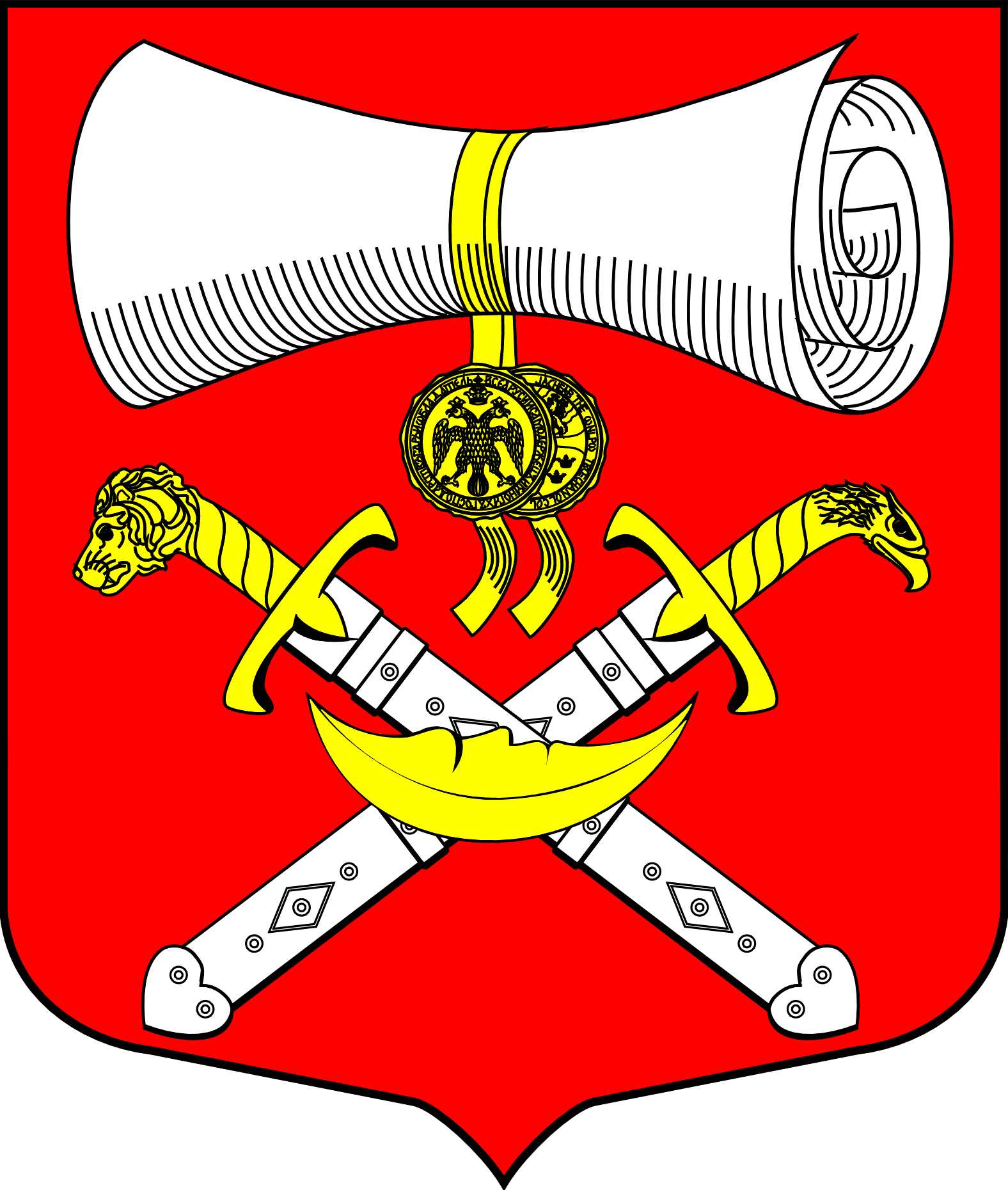 СОВЕТ ДЕПУТАТОВ МУНИЦИПАЛЬНОГО ОБРАЗОВАНИЯХВАЛОВСКОЕ СЕЛЬСКОЕ ПОСЕЛЕНИЕВОЛХОВСКОГО МУНИЦИПАЛЬНОГО РАЙОНАЛЕНИНГРАДСКОЙ ОБЛАСТИЧЕТВЕРТОГО СОЗЫВА   РЕШЕНИЕ от 27 мая 2020      года   № 29 	Рассмотрев протест  Волховской  городской прокуратуры  на решение Совета депутатов МО Хваловское сельское поселение  № 64 от 29.11.2018 «Об утверждении Кодекса этики и служебного поведения депутата совета депутатов муниципального образования Хваловское сельское поселение»  в целях приведения  п. 8 ст.7 настоящего решения в соответствие с требованиями федерального законодательства, Совет депутатов муниципального образования Хваловское сельское поселение Волховского муниципального района Ленинградской области,  решил:1.  Внести в решение Совета депутатов МО Хваловское сельское поселение  № 64 от 29.11.2018 «Об утверждении Кодекса этики и служебного поведения депутата совета депутатов муниципального образования Хваловское сельское поселение» следующие изменения:1.1.  последний абзац п.8 ст. 7  читать в новой редакции: «досрочно прекратить полномочия депутата (в случае вступления в отношении его в законную силу обвинительного приговора суда)»  2. Настоящее решение вступает в силу на следующий день после его официального опубликования в газете «Провинция».3. Контроль за исполнением настоящего решения возложить на постоянную депутатскую комиссию по вопросам местного самоуправления.Глава муниципального образованияХваловское сельское поселение                                                     Аникин Н.А. О внесении изменений в  решение совета депутатов от 29 ноября  2018 года  № 64 Об утверждении Кодекса этики и служебногоповедения депутата совета депутатов муниципальногообразования Хваловское сельское поселение